В целях приведения нормативно-правовых документов администрации Шемуршинского муниципального округа в соответствие с действующим законодательством Российской Федерации и Чувашской Республики администрация Шемуршинского муниципального округа Чувашской Республики постановляет:1. Внести в Положение об организации питания обучающихся в муниципальных общеобразовательных учреждениях Шемуршинского муниципального округа Чувашской Республики, утвержденное постановлением администрации Шемуршинского муниципального округа Чувашской Республики от 27 января 2023 г. № 50 (с изменениями, внесенными постановлениями администрации Шемуршинского муниципального округа Чувашской Республики от 25 сентября 2023 г. № 778, от 7 ноября 2023 г. № 939, от 23 января 2024 г. № 42, от 6 февраля 2024 г. № 81, от 28 февраля 2024 г. № 156) (далее – Положение) следующие изменения:Пункт 2.5 Положения изложить в следующей редакции:«2.5. Организация питания в общеобразовательных учреждениях Шемуршинского муниципального округа осуществляется путем привлечения сторонней организации на договорной основе.Помещение, оборудование, инвентарь, посуда школьной столовой предоставляются организации, оказывающей услуги по организации питания, на безвозмездной основе.Обеспечение материально-технической базы пищеблока коммунальными услугами производится за счет образовательной организации.»;Пункты с 2.9 по 2.11 Положения изложить в следующей редакции:«2.9. Для обеспечения здоровым питанием всех обучающихся образовательного учреждения составляется примерное 10-дневного меню, в соответствии с рекомендуемой формой составления примерного меню СанПиН 2.3/2.4.3590-20, которое  утверждается руководителем предприятия общественного питания, организующим питание школьников и согласовывается руководителем организации, в которой организуется питание детей.2.10. Для детей, нуждающихся в лечебном и диетическом питании, должно быть организовано лечебное и диетическое питание в соответствии с представленными родителями (законными представителями ребенка) назначениями лечащего врача.Индивидуальное меню должно быть разработано специалистом-диетологом с учетом заболевания ребенка (по назначениям лечащего врача).2.11. Общеобразовательные учреждения, предоставляющие услуги по питанию на льготной основе, обеспечивают размещение информации о предоставлении указанных мер социальной поддержки посредством использования государственной информационной системы «Единая централизованная платформа с социальной сфере», в порядке и в объеме, установленными Правительством Российской Федерации, и в соответствии с форматами, установленными оператором государственной информационной системы «Единая централизованная платформа с социальной сфере».Размещенная информация о мерах социальной поддержки может быть получена посредством использования государственной информационной системы «Единая централизованная платформа с социальной сфере» в порядке и объеме, установленными Правительством Российской Федерации, и в соответствии с форматами, установленными оператором государственной информационной системы «Единая централизованная платформа с социальной сфере».»;Пункты с 2.12 по 2.14 Положения исключить;Абзац 1 пункта 3.1 Положения изложить в следующей редакции:«3.1. Бесплатное горячее питание, предусматривающее наличие горячего блюда, не считая горячего напитка, не менее 1 раза в день установлено:»;Пункты 3.3. - 3.6. Положения исключить;Разделы 4. и 5. Положения считать  разделами 8. и 9.Дополнить Положение разделами 4 – 7 следующего содержания:«4. Порядок предоставления бесплатного двухразового питания учащимся с ограниченными возможностями здоровья, детям-инвалидам в общеобразовательных учреждениях Шемуршинского муниципального округа Чувашской Республики4.1. Порядок предоставления бесплатного двухразового питания учащимся с ограниченными возможностями здоровья, детям-инвалидам в общеобразовательных учреждения Шемуршинского муниципального округа Чувашской Республики (далее - Порядок) разработан в целях предоставления бесплатного двухразового питания учащимся с ограниченными возможностями здоровья, детям-инвалидам в общеобразовательных учреждениях Шемуршинского муниципального округа Чувашской Республики (далее - общеобразовательные учреждения).4.2. Бесплатное двухразовое питание либо денежная компенсация взамен предоставления такого питания обучающимся, указанным в пункте 4.1. настоящего Порядка, предоставляется в заявительном порядке.4.3. Учащийся с ограниченными возможностями здоровья (далее - учащийся с ОВЗ) - физическое лицо, имеющее недостатки в физическом и (или) психологическом развитии, подтвержденные Центральной психолого-медико-педагогической комиссией Чувашской Республики (далее - ПМПК) и препятствующие получению образования без создания специальных условий.Ребенок-инвалид - физическое лицо возрастом до 18 лет со стойким расстройством функций организма, спровоцированных последствиями травм, заболеваниями или врожденными дефектами, приводящими к ограничению жизнедеятельности и потребности в социальной защите.4.4. Под бесплатным двухразовым питанием понимается предоставления учащимся двухразового питания (завтрак и обед) в общеобразовательных учреждениях либо денежная компенсация взамен предоставления такого питания за счет средств бюджета Шемуршинского муниципального округа Чувашской Республики.4.5. Питание обучающегося в организации осуществляется только в дни фактического пребывания в организации начиная со дня, следующего за днем принятия решения об обеспечении питанием, без права получения компенсации за пропущенные дни и отказ от питания.4.6. Учащимся с ограниченными возможностями здоровья, детям-инвалидам, получающим образование с применением электронного обучения и дистанционных образовательных технологий, взамен предоставления бесплатного питания производится выдача набора продуктов питания.Стоимость набора продуктов питания составляет стоимость расходов на бесплатное питание в учебные дни.4.7. Обучающимся с ограниченными возможностями здоровья, детям-инвалидам, обучение которых организуется на дому, предоставляется денежная компенсация в размере стоимости двухразового питания.4.8. Основанием для обеспечения питанием обучающегося (выплаты денежной компенсации) является решение руководителя организации об обеспечении питанием (выплате денежной компенсации) обучающегося, принятое на основании заявления об обеспечении питанием (выплате денежной компенсации) родителя (законного представителя).4.9. Для осуществления выплаты денежной компенсации обучающимся, осваивающим основные общеобразовательные программы на дому либо в случае отказа от организованного питания в образовательном учреждении, основанием также является приказ руководителя организации образовательной деятельности по основным общеобразовательным программам обучающихся на дому.4.10. Заявление в организацию представляется заявителем в свободной форме. К заявлению прилагается:копия заключения, выданного Центральной психолого-медико-педагогической комиссией Чувашской Республики, подтверждающего наличие у обучающегося недостатков в физическом и (или) психологическом развитии, препятствующих получению образования без создания специальных условий (далее - заключение) (для обучающихся с ограниченными возможностями здоровья) или копия справки, подтверждающей факт установления инвалидности (далее - справка об инвалидности) (для детей-инвалидов).4.11. При подаче заявления о выплате денежной компенсации в нем указывается лицевой счет родителя (законного представителя) на который будет производиться выплата денежной компенсации.4.12. Заявление регистрируется специалистом организации, осуществляющим прием документов, в день его представления.В течение трех рабочих дней со дня поступления заявления и прилагаемых документов руководитель организации принимает решение об обеспечении питанием либо решение об отказе в обеспечении питанием обучающегося (выплате денежной компенсации) и уведомляет о принятом решении заявителя.Решение об обеспечении питанием либо решение об отказе оформляется приказом руководителя организации.4.13. Основаниями для отказа в обеспечении питанием обучающегося (выплате денежной компенсации) являются:непредставление или представление не в полном объеме документов, указанных в пункте 4.10 настоящего Порядка;недостоверность сведений, содержащихся в представленных заявителем документах.Заявитель вправе повторно подать документы, указанные в пункте 4.10 настоящего Порядка, после устранения обстоятельств, послуживших основанием для принятия решения об отказе.4.14. Решение об обеспечении питанием принимается на текущий учебный год освоения соответствующей образовательной программы.Обучающимся, вновь поступающим в образовательное учреждение в течение учебного года или приобретающим право на предоставление бесплатного питания в течение учебного года, бесплатное питание предоставляется, начиная с месяца, следующего за месяцем подачи заявления и подтверждающих документов, если они поданы до 20 числа текущего месяца.4.15. Выплата денежной компенсации осуществляется в безналичной форме ежемесячно до 25 числа месяца, следующего за месяцем, в котором фактически проводилось обучение. Расчет суммы денежной компенсации производится исходя из размера стоимости двухразового питания и количества учебных дней (начиная со дня, следующего за днем принятия решения об обеспечении питанием) в месяце, в котором фактически проводилось обучение.Сведения о фактическом количестве учебных дней для расчета размера компенсации утверждаются образовательной организацией в течение первых трех рабочих дней месяца, следующего за отчетным месяцем.4.16. Выплата денежной компенсации производится на лицевой счет родителя (законного представителя) указанный в заявлении о выплате денежной компенсации.4.17. Основаниями для прекращения обеспечения питанием обучающегося (выплаты денежной компенсации) являются:отчисление обучающегося из организации;поступление заявления от заявителя об отказе от питания (выплаты денежной компенсации);истечение срока действия заключения;истечение срока действия справки об инвалидности;истечение срока организации образовательной деятельности по основным общеобразовательным программам обучающихся на дому.Не позднее следующего дня со дня выявления обстоятельства, влекущего прекращение обеспечения питанием обучающегося (выплаты денежной компенсации), руководитель организации издает приказ о прекращении обеспечения питанием обучающегося (выплаты денежной компенсации).5. Порядок предоставления бесплатного горячего питания детям из многодетных малоимущих семей  обучающимся по образовательным программам основного общего и среднего общего образования в муниципальных общеобразовательных учреждениях Шемуршинского муниципального округа Чувашской Республики5.1. Порядок предоставления бесплатного горячего питания детям из многодетных малоимущих семей, обучающимся по образовательным программам основного общего и среднего общего образования в муниципальных общеобразовательных учреждениях Шемуршинского муниципального округа Чувашской Республики (далее - Порядок), разработан в целях реализации Указа Главы Чувашской Республики от 08.07.2021 N 98 "О повышении социального благополучия многодетных семей в Чувашской Республике".5.2. Для целей настоящего Порядка под многодетной малоимущей семьей в соответствии с законодательством Российской Федерации и законодательством Чувашской Республики понимается семья, имеющая трех и более детей в возрасте до 18 лет или в возрасте 23 лет при условии их обучения в организации, осуществляющей образовательную деятельность, по очной форме обучения, зарегистрированная в установленном порядке в качестве малоимущей.5.3. Бесплатное горячее питание учащимся, указанным в пункте 5.1. настоящего Порядка, предоставляется в заявительном порядке за счет средств бюджета Чувашской Республики.5.4. Для предоставления бесплатного горячего питания один из родителей (законных представителей) представляет в общеобразовательную организацию:а) заявление;б)  родитель (законный представитель) вправе предоставить справку о проживании ребенка в малоимущей многодетной семье, полученную в органах социальной защиты населения.Если не будет предоставлена справка, то образовательное учреждение в рамках межведомственного электронного взаимодействия, на основании соглашения, производит запрос сведений о проживании ребенка в малоимущей многодетной семье. 5.5. Заявление регистрируется специалистом организации, осуществляющим прием документов, в день его представления.В течение трех рабочих дней со дня поступления заявления и прилагаемых документов руководитель организации принимает решение об обеспечении бесплатным горячим питанием либо решение об отказе в обеспечении бесплатным горячим питанием обучающегося и уведомляет о принятом решении заявителя.Решение об обеспечении льготным питанием либо решение об отказе оформляется приказом руководителя организации.5.6. Основаниями для отказа в предоставлении учащимся бесплатного горячего питания являются:а) предоставление родителями (законными представителями) неполного пакета документов;б) предоставление неправильного оформленных или утративших силу документов;в) несоответствие учащегося требованиям, установленным в пункте 5.1. настоящего Порядка.5.7. Бесплатное горячее питание организуется в течение 5 или 6 дней в неделю (в зависимости от режима работы образовательной организации) только в дни учебных занятий, начиная со дня следующего за днем принятия решения об обеспечении питанием, без права получения компенсации за пропущенные дни и отказа от питания. Учащиеся, указанные в пункте 5.1 настоящего Порядка, не обеспечиваются бесплатным горячим питанием в выходные, праздничные дни и каникулярное время.5.8. Обучающимся, вновь поступающим в образовательное учреждение в течение учебного года или приобретающим право на предоставление бесплатного горячего питания в течение учебного года, бесплатное горячее питание предоставляется, начиная с месяца, следующего за месяцем подачи заявления и подтверждающих документов, если они поданы до 20 числа текущего месяца.5.9. Обеспечение питанием прекращается в случае отмены решения об обеспечении бесплатным горячим питанием при:отчислении учащегося из образовательной организации;поступления заявления родителей (законных представителей) об отказе от питания;утраты учащимся права на получение данной льготы.».6. Порядок предоставления льготного питания обучающимся, являющимся детьми-сиротами и детьми, оставшимися без попечения родителей, лицам из числа детей-сирот и детей, оставшихся без попечения родителей, лицам, потерявшими в период обучения обоих родителей или единственного родителя, находящимся на полном государственном обеспечении, в соответствии с законом Чувашской Республики.6.1. Порядок предоставления льготного питания обучающимся, являющимся детьми-сиротами и детьми, оставшимися без попечения родителей, лицам из числа детей-сирот и детей, оставшихся без попечения родителей, лицам, потерявшими в период обучения обоих родителей или единственного родителя, находящимся на полном государственном обеспечении, в соответствии с законом Чувашской Республики. (далее - Порядок) разработан в целях предоставления льготного питания обучающимся, являющимся детьми-сиротами и детьми, оставшимися без попечения родителей, лицам из числа детей-сирот и детей, оставшихся без попечения родителей, лицам, потерявшими в период обучения обоих родителей или единственного родителя, находящимся на полном государственном обеспечении обучающимся в общеобразовательных учреждениях Шемуршинского муниципального округа Чувашской Республики.6.2. Бесплатное горячее питание учащимся, указанным в пункте 6.1. настоящего Порядка, предоставляется в заявительном порядке за счет средств бюджета Шемуршинского муниципального округа Чувашской Республики.6.3. Для предоставления льготного питания учащимся, являющимися детьми-сиротами и детьми, оставшимся без попечения родителей, один из законных представителей представляет в общеобразовательную организацию:а) заявление;б) копию правового акта об установлении опеки или попечительства.6.4. Заявление регистрируется специалистом организации, осуществляющим прием документов, в день его представления.В течение трех рабочих дней со дня поступления заявления и прилагаемых документов руководитель организации принимает решение об обеспечении льготным питанием либо решение об отказе в обеспечении льготным питанием обучающегося и уведомляет о принятом решении заявителя.Решение об обеспечении льготным питанием либо решение об отказе оформляется приказом руководителя организации.6.5. Основаниями для отказа в предоставлении учащимся льготного питания являются:а) предоставление родителями (законными представителями) неполного пакета документов;б) предоставление неправильного оформленных или утративших силу документов;в) несоответствие учащегося требованиям, установленным в пункте 6.1 настоящего Порядка.6.6. Льготное питание организуется в течение 5 или 6 дней в неделю (в зависимости от режима работы образовательной организации) только в дни учебных занятий, начиная со дня следующего за днем принятия решения об обеспечении питанием, без права получения компенсации за пропущенные дни и отказа от питания. Учащиеся, указанные в пункте 6.1 настоящего Порядка, не обеспечиваются льготным питанием в выходные, праздничные дни и каникулярное время.6.7. Замена льготного питания на денежные компенсации и сухие пайки не производится. В случае если учащийся не питается по причине болезни, он снимается с льготного питания со дня начала болезни.6.8. Учащимся, указанным в пункте 6.1 настоящего Порядка, получающим образование с применением электронного обучения и дистанционных образовательных технологий, взамен предоставления льготного питания производится выдача набора продуктов питания.Стоимость набора продуктов питания составляет стоимость расходов на возмещение стоимости питания в учебные дни.6.9. Обучающимся, вновь поступающим в образовательное учреждение в течение учебного года или приобретающим право на предоставление льготного питания в течение учебного года, льготное питание предоставляется, начиная с месяца, следующего за месяцем подачи заявления и подтверждающих документов, если они поданы до 20 числа текущего месяца.6.10. Обеспечение льготным питанием прекращается в случае отмены решения об обеспечении льготным питанием при:отчислении учащегося из образовательной организации;поступления заявления родителей (законных представителей) об отказе от питания;утраты учащимся права на получение данной льготы.7. Порядок предоставления бесплатного двухразового питания обучающимся общеобразовательных организаций, осваивающим образовательные программы начального общего, основного общего и среднего общего образования, являющиеся членами семей участников специальной военной операции на территориях Украины, Донецкой Народной Республики, Луганской Народной Республики, Херсонской и Запорожской областей, проживающим в Чувашской Республике а также членами семей участников специальной военной операции, погибших (умерших) в результате участия в специальной военной операции7.1. Порядок предоставления бесплатного двухразового питания обучающимся общеобразовательных организаций, осваивающим образовательные программы начального общего, основного общего и среднего общего образования, являющиеся членами семей участников специальной военной операции на территориях Украины, Донецкой Народной Республики, Луганской Народной Республики, Херсонской и Запорожской областей, проживающим в Чувашской Республике а также членами семей участников специальной военной операции, погибших (умерших) в результате участия в специальной военной операции разработан в целях социальной поддержки указанной категории обучающихся.7.2. Бесплатное двухразовое питание обучающимся, указанным в пункте 7.1. настоящего Порядка, предоставляется в заявительном порядке за счет средств бюджета Чувашской Республики.7.3. Для принятия решения о предоставлении бесплатного двухразового питания в общеобразовательную организацию представляется: - заявление родителей (законных представителей);- документ о принадлежности обучающегося к семье участников специальной военной операции или к семье погибших (умерших) в результате участия в специальной военной.7.4. Заявление регистрируется специалистом организации, осуществляющим прием документов, в день его представления.В течение трех рабочих дней со дня поступления заявления и прилагаемых документов руководитель организации принимает решение об обеспечении бесплатным двухразовым питанием либо решение об отказе и уведомляет о принятом решении заявителя.Решение об обеспечении бесплатным двухразовым питанием либо решение об отказе оформляется приказом руководителя организации.7.5. Основаниями для отказа в предоставлении учащимся бесплатного двухразового питания являются:а) предоставление родителем (законным представителем) неполного пакета документов;б) предоставление неправильного оформленных или утративших силу документов;в) несоответствие учащегося требованиям, установленным в пункте 7.1. настоящего Порядка.7.6. Бесплатное питание организуется в течение 5 дней в неделю только в дни учебных занятий, начиная со дня следующего за днем принятия решения об обеспечении питанием, без права получения компенсации за пропущенные дни и отказа от питания. Учащиеся, указанные в пункте 7.1 настоящего Порядка, не обеспечиваются бесплатным питанием в выходные, праздничные дни и каникулярное время.7.7. Размер стоимости бесплатного питания определяется исходя из стоимости завтрака и обеда.7.8. Обеспечение бесплатным питанием прекращается в случае отмены решения об обеспечении бесплатным питанием при:отчислении учащегося из образовательной организации;поступления заявления родителей (законных представителей) об отказе от питания.».2. Контроль за выполнением настоящего постановления возложить на начальника отдела образования и молодежной политики администрации Шемуршинского муниципального округа Чувашской Республики Ендиерова Н.И.3. Настоящее постановление вступает в силу после его официального опубликования.Глава Шемуршинскогомуниципального округаЧувашской Республики 			                                                             С.А. ГалкинЧЁВАШ РЕСПУБЛИКИШЁМЁРШЁМУНИЦИПАЛЛĂ ОКРУГЕ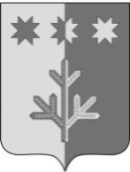 ЧУВАШСКАЯ РЕСПУБЛИКАШЕМУРШИНСКИЙМУНИЦИПАЛЬНЫЙ ОКРУГШЁМЁРШЁМУНИЦИПАЛЛĂОКРУГĔН АДМИНИСТРАЦИЙ,ЙЫШĂНУ«___»___________2024    №____Шёмёршё ял.АДМИНИСТРАЦИЯШЕМУРШИНСКОГОМУНИЦИПАЛЬНОГО ОКРУГАПОСТАНОВЛЕНИЕ«03» июня  2024 г.   № 435село ШемуршаО внесении изменений в постановление администрации Шемуршинского муниципального округа Чувашской Республики от 27 января 2023 г. № 50 